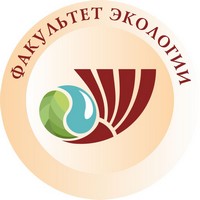 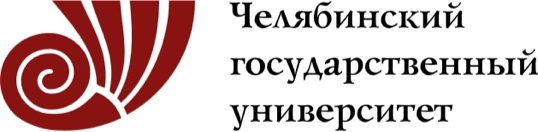 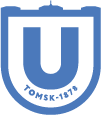 Вниманию учителей и учащихся 8-11 классов!на базе Челябинского государственного университета проводится	Открытая региональная межвузовская олимпиада вузов Томской области (ОРМО)  Олимпиада входит в  Перечень олимпиад школьников и их уровней на 2019-20 уч. г. (http://rsr-olymp.ru)​ (№65 в перечне 3 уровень) и дает особые права победителям и призерам для поступления в вузы России.​ОРМО проводится для обучающихся 8-11 классов образовательных учреждений по предметам: ИСТОРИЯ, ЛИТЕРАТУРА, ГЕОГРАФИЯ, ФИЗИКА.Подробную информацию об олимпиадах можно узнать на сайте Томского государственного университета (http://abiturient.tsu.ru/ru/content/ormo)Олимпиады проводятся в 2 этапа ОЧНО: отборочный ​​и заключительный.ОТБОРОЧНЫЙ ЭТАП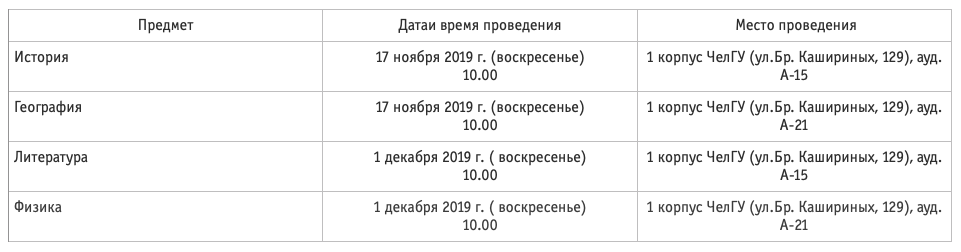 Начало регистрации на олимпиады в 9.30 ч.​ С собой необходимо принести: 1. Документ, удостоверяющий личность (паспорт, св-во о рождении).2. Заполненное согласие на обработку персональных данных (см. вложение 3).3. Справку из образовательного учреждения  (для обучающихся в11 классе). По всем вопросам можно обращаться  в  Челябинский государственный университет:г. Челябинск, ул. Братьев Кашириных, 129, ауд. А-24Телефон: (351) 799-72-40, 799-72-43.https://www.csu.ru/studying/pre-university-education/ormo.aspx E-mail: cendov@csu.ru